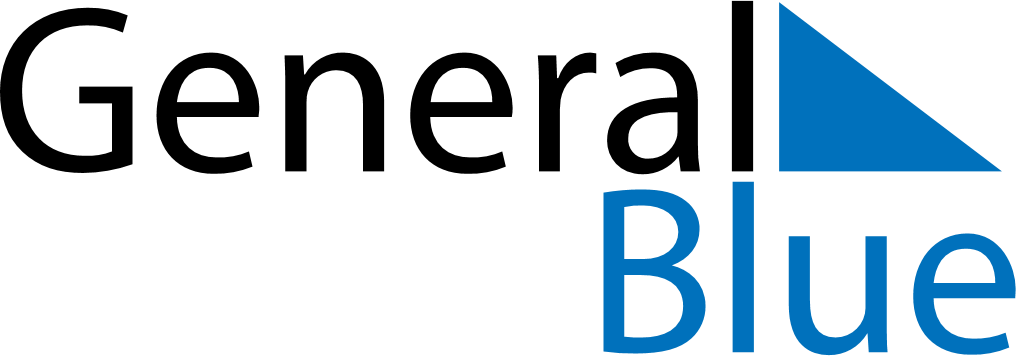 May 2020May 2020May 2020May 2020Svalbard and Jan MayenSvalbard and Jan MayenSvalbard and Jan MayenMondayTuesdayWednesdayThursdayFridaySaturdaySaturdaySunday1223Labour Day456789910Liberation Day1112131415161617Constitution Day1819202122232324Ascension Day2526272829303031Pentecost